Minder Mobielen Centrale (MMC):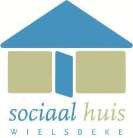 Maatschappelijk werker:- Leen Raepsaet: centrumleiderTel.: 056/67 45 06e-mail: ldc@ocmwwielsbeke.beU hebt vervoersproblemen en woont in Wielsbeke.U bent bejaard, ziek, gehandicapt of mindervermogend.U hebt een inkomen van maximum tweemaal het leefloon.Dan kan u met de Minder Mobielen Centrale een bezoek brengen aan...familie, vrienden en kennissenhet dienstencentrumde winkel, de markthet gemeentehuis, ziekenfonds, de post, bibliotheekhet ziekenhuis, de tandarts- 	...Dank zij de medewerking van vrijwillige chauffeurs.Hoeveel kost dit vervoer?een jaarlijks lidgeld van 10 euro per alleenstaande / 15 euro per gezin0,30 euro per kilometerwachtvergoeding 2,50 euro/uur met een maximum van 5 euro/ritWens je info of lid te worden van de Minder Mobielen Centrale? Neem dan zeker contact op met Leen Raepsaet (056/67 45 06 of ldc@ocmwwielsbeke.be).Om gebruik te maken van de Minder Mobielen Centrale vraagt u het vervoer minstens 2 dagen vooraf op het telefoonnr. 0800/96 866 of via mail administratie@ocmwwielsbeke.be.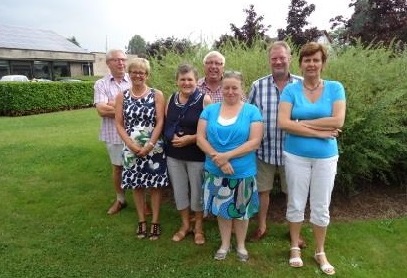 De vrijwilligers van de Minder Mobielen Centrale (MMC) 